Name: _________________________________  Period: ____     Date: ________________Mutual Fund BasicsWhat is a mutual fund?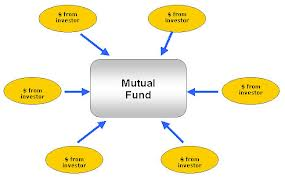 Investors __________________ their moneyA __________________________ buys a variety of stocks and other securitiesEach investor owns ___________________ of the fund.When the fund increases in value, the investor ___________________________.What is the price of a mutual fund called?How often are mutual fund prices updated?An open-ended fund may issue_________________________________________________________ % of mutual funds are open-ended.A closed-end fund can issue 	Once those shares are sold, investors _____________ and _________________ shares among themselves.Advantages of mutual funds:Disadvantages of mutual funds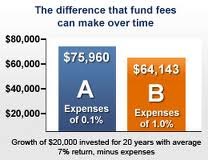 Types of Mutual Funds – Stock Funds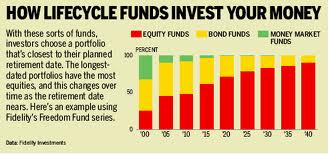 Types of Mutual Funds – Bond FundsTypes of Mutual Funds: Index Funds, or Exchange Traded Funds (ETF’s)There are also _______________________ ETFs which will make you money when _____________________________________________. However, you will lose money when the market _____________________________.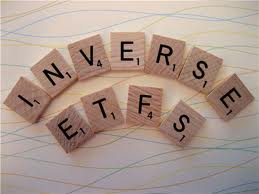 Buying a Mutual FundYou can buy mutual funds at the following places:Purchase through your _____________________________________________________Purchase directly through __________________________________________________Purchase through your _____________________________________________________Purchase through your _____________________________________________________Many funds will let you invest with as little as $_________ in a retirement account.DiversificationYou purchase a small amount of _______________ stocks without having to physically _________________ each stock.Professional ManagementFund managers are __________________________ with access to _______________________________ than the average investor.Minimal Transaction CostsIndividual investors save on _______________________ compared to individual stock purchases. In a retirement account there is _____________________________________LiquidityMutual funds are easy to _______________ and _______________FlexibilityThere are over _____________ funds to choose from, allowing you to invest in _____________________________________.Lower than market performanceOn average, mutual funds _________________________ the marketCostsMutual funds always charge _________________________ feeThere may also be a _________________ feeThese fees will __________________________________RiskDepending on the segment of the market, your fund may _________________________ or __________________________Systemic RiskA market crash will have a ______________________ effect on your fundFees_______________ funds charge a commission to buy or sell the fund.________________________ means you pay a commission when you buy___________________________ means you pay a commission when you sellAnnual ExpensesOwners of mutual funds pay _________________________.This is called the _______________________________.Typically it is _______% to ________% of the investment valueTaxesTypically you have to pay _____________ on ________________ every year, except in a __________________________ account.12b-1 FeesThese are ________________________ expenses passed on to the ________________________They ___________________ benefit the investor at all.Try to find funds that have ____________________ or _________ 12b-1 feesStock FundsMost ______________________ types of fundsThese funds invest mostly in stocks, but may also invest in ___________, _______________, and ________________________.Aggressive Growth Funds This type of fund buys stocks that will ________________________ dramatically in priceThey are very ____________________.Small Company Growth Funds Investments are limited to __________________________________.They are very _________________________.Income FundsThese funds concentrate on ___________________ companies paying _______________________. (The dividends are the _______________ in “Income” funds.They are less ________________ than aggressive growth fundsGrowth and Income FundsThese funds concentrate on stocks providing ____________________ plus the potential for __________________.Less _____________________Sector FundsThese funds specialize in stocks from a specific __________________ such as ___________________, ______________________________, ______________________, and ____________________________InternationalThese funds invest mostly in stocks ______________________________Balanced fundsThese funds hold both ________________ and __________________.Asset AllocationThese funds are ________________________ funds with ________________________________.Life Cycle FundsThese funds attempt to tailor holdings to the investor’s ___________ and _________________________.The fund is managed based on how ____________ to ______________________________ you are.